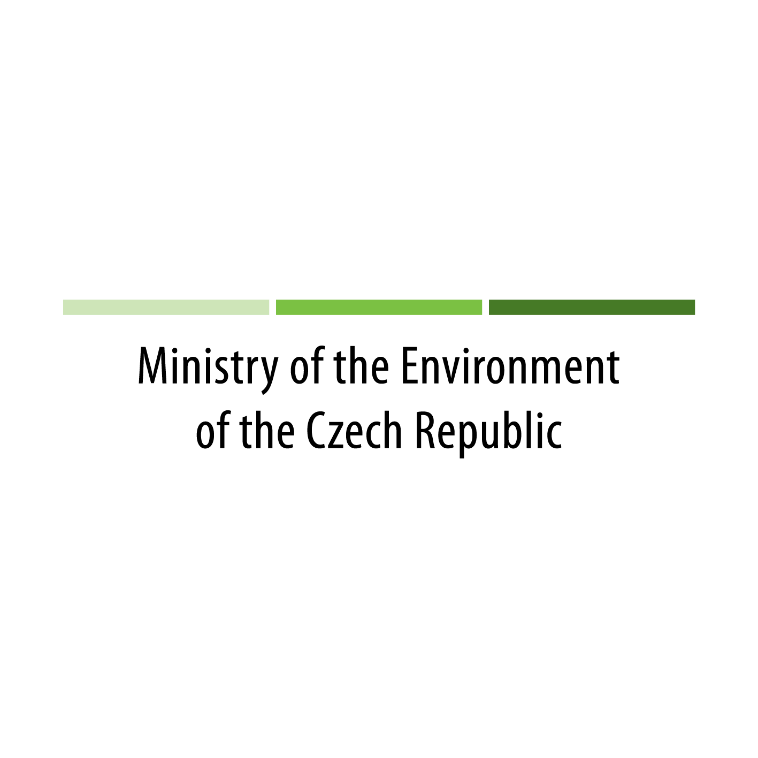 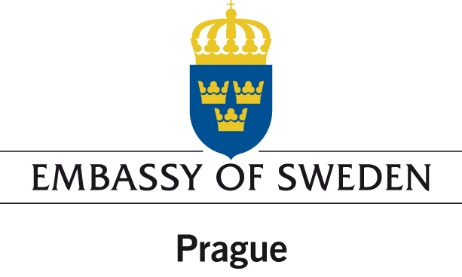 Czech – SwedishSeminarThe Circular Economy and Benefits for SocietyJobs and Climate Clear Winner in an Economy Based onRenewable Energy and Resource EfficiencyMinistry of the Environment of the Czech Republic21. 11. 2016, 13:00 Conference room nr. 900Timetable13:00 – 13:10	Opening Remarks			Vladislav Smrž, Deputy Minister			Viktoria Li, Ambassador of Sweden13:15	Study Presentation “The Circular Economy and Benefits for Society Jobs and Climate Clear Winner in an Economy Based on Renewable Energy and Resource Efficiency”Anders Wijkman, Co-President of the Club of Rome, Author of the Study13:45			Comments & Discussion			Jaromír Manhart, Director of the Department of Waste             Pavel Zámyslický, Director of the Department of Energy and Climate 
            Protection